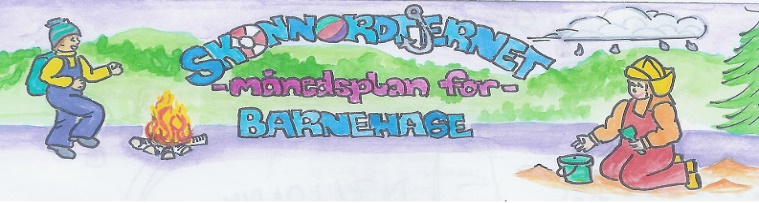 Fagområder: 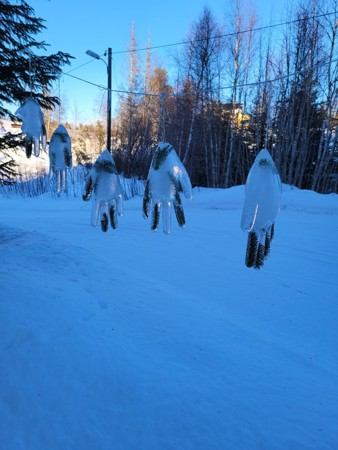 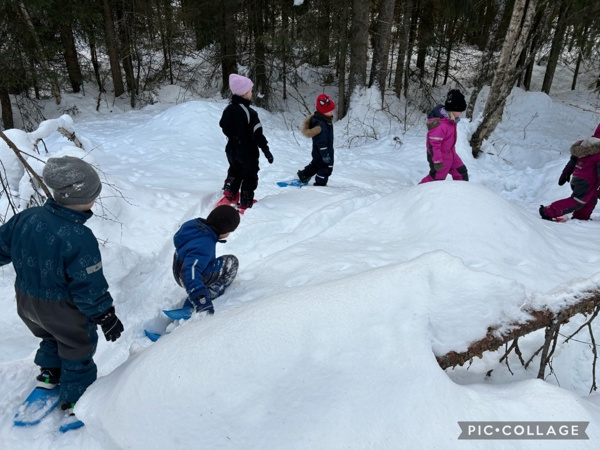 INFO FRA HakkespettApril 2024Dette skal vi gjøre i april:Nå er påsken over for denne gang. Håper alle har hatt noen deilige fridager og fått ladet batteriene. For nå starter vi på den siste delen av barnehagetida.I april håper vi det skjer mye i naturen og at våren er i full gang. Vi skal ha jevnlige besøk til frøken Betula for å sjekke hva som skjer ute i naturen når sola varmer mer og mer. I språksprell fortsetter vi med forlydsanalyse. Dette er ordanalyse på lyd – eller fonemnivå. Vi retter oppmerksomheten mot språklydene/fonemene – det talte ords «byggesteiner». Forlyd er den første lyden i et ord og forlydsanalyse vil si å identifisere første lyd (ikke bokstav) i et talt ord. Dette gjør vi ved å lytte og kjenne på ordet. Vi klarte ikke å bli ferdige med Sirkus Mikkelikski i mars, så vi prøver på det i april.I skrivedans tar vi «toget» og «treet».Hjertesamlinger vil ha fokus på vennskap og det å være en god venn. Her skal barna reflektere over hvordan de selv kan være en god venn for andre. Vi skal lese om Mats og Mille, leke og gjøre aktiviteter som styrker samhold og vennskap. Kanskje vi kommer inn på tema om samspill.Månedens fokusområde handler om det å lytte til hverandre og bli enige.  Forklar barna hvor viktig det er å lytte til andre på en god måte slik at man forstår hverandre. En måte kan være å se på den man snakker med, og vise interesse for det hun eller han forteller. Når begge har hørt på hverandre, kan man bestemme noe fint sammen – gjøre en avtale. En avtale handler om å forstå hverandre, bli enige og fullføre det man har bestemt. Nå skal vi være i bassenget på torsdager fram til 1. mai. Da stenges det for sommerenDet blir ett skoletreff i aprilSjekk kalenderen i Kidplan – der legges det ut enkel info om dagene vår.Vi fortsetter å snakke om kropp og grenser, at ingen kan gjøre noe mot oss som ikke er lov. I april skal vi ha fokus på å være en god venn. I tillegg skal vi øve på å lytte til hverandre og bli enige – lage avtaler. Fint om dere kan snakke med barna om dette hjemme også. Det handler om respekt og å skape et godt miljø i gruppaViktige datoer i april:1.april: 2.påskedag – barnehagen er stengt8.april: Planleggingsdag – barnehagen er stengt15.april: Skoletreff med faddere 9.00 – 11.00Formings-aktiviteter:Lage vårbildeFargelegge bjørketrær og bladerFormings-aktiviteter:Lage vårbildeFargelegge bjørketrær og bladerSpråklek:ForlydsanalyseBursdager i april: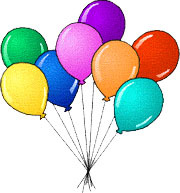 Bursdager i april:Viktige datoer i april:1.april: 2.påskedag – barnehagen er stengt8.april: Planleggingsdag – barnehagen er stengt15.april: Skoletreff med faddere 9.00 – 11.00Hjertesamling: Å være en god vennSamspillMånedens sang:AprilsangenNå skinner solaSanger fra Sirkus MikkelikskiMånedens fortelling:Sirkus MikkelikskiMånedens rim/regle:MånedsregleUkesregleAkka bakkaRealfagsforsøk:Fugler om vårenKommunikasjon, språk og tekst:Barnehagen skal bidra til at barna leker, improviserer og eksperimenterer med rim, rytme, lyder og ord.Kropp, bevegelse, mat og helse:Barnehagen skal bidra til at barna blir trygge på egen kropp, får en positiv oppfatning av seg selv og blir kjent med egne følelser. Kunst, kultur og kreativitet:Barnehagen skal bidra til at barna tar i bruk fantasi, kreativ tenkning og skaperglede.Natur, miljø og teknologi:Barnehagen skal bidra til at barna blir glade i naturen og får erfaringer med naturen som fremmer evnen til å orientere seg og oppholde seg i naturen til ulike årstider.Antall, rom og form:Barnehagen skal bidra til at barna undersøker og får erfaring med løsning av matematiske problemer og opplever matematikkglede.Etikk, religion og filosofi:Barnehagen skal bidra til at barna får en forståelse for at det er mange ulike måter å forstå ting på og leve sammen på.Nærmiljø og samfunn:Barnehagen skal bidra til at barna erfarer at alle får utfordringer og like muligheter til deltakelse.Rammeplan om:Mangfold og gjensidig respekt:Barnehagen skal bidra til at alle barn føler seg sett og anerkjent for den de er, og synliggjøre den enkeltes plass og verdi i fellesskapet.Sosial kompetanse:I barnehagen skal barna kunne erfare å være betydningsfulle for fellesskapet og å være i positivt samspill med barn og voksne. Barnehagen skal aktivt legge til rette for utvikling av vennskap og sosialt fellesskap.Livsmestring og helse:Barnas fysiske og psykiske helse skal fremmes i barnehagen. Barnehagen skal være en arena for daglig fysisk aktivitet og fremme barnas bevegelsesglede og motoriske utvikling.Lek og læring:
Leken skal være en arena for barnas utvikling og læring, og for sosial og språklig samhandling. I barnehagen skal barna oppleve et stimulerende miljø som støtter opp om deres lyst til å leke, utforske, lære og mestre. Barnehagen skal bidra til læringsfellesskap der barna skal få bidra i egen og andres læring.Omsorg:Barnehagen skal aktivt legge til rette for omsorgsfulle relasjoner mellom barna og personalet og mellom barna, som grunnlag for trivsel, glede og mestring.Danning:
Barnehagen skal fremme samhold og solidaritet samtidig som individuelle uttrykk og handlinger skal verdsettes og følges opp.Måneden som gikk: Mars gikk unna i en fei, med påskeferie helt til slutt. Det har vært mye mildere vær og vi har vært mer ute. Det ble VM-dag med litt glatt og hardt føre. Men det gjorde ingenting, vi hadde det gøy allikevel. Å leke stiv heks med ski på beina var i hvertfall gøy, men også slitsomt. Og vi har gått på truger flere ganger også. Er skikkelig kult å komme inn i skogen selv om det er mye snø. Vi har hatt hjertesamlinger hvor vi har snakket om det å være en god venn, hva som gjør at vennskap blir bra. Og fokusområdet denne gangen har handlet om det å kunne snakke med hverandre for å komme til enighet. Vi lekte oss med å prøve å tegne når en annen forklarte hva vi skulle tegne. Det var ikke helt lett I språksprell begynte vi så smått med forlyder. Det er den første lyden i et ord, ikke bokstaven. Dette er «lett som en plett». Vi jobbet oss gjennom rundinger og åttetall i skrivedans, og startet litt med toget. Her var det «kruseduller», girlandere, som var tema.I bassenget har vi lekt og moret oss. Og øvd litt på å svømme, både å flyte på magen, på ryggen, ta svømmetak og sparke med beina. Dette er en gjeng som er trygge i vann, og ikke redd for at de får vann i ansiktet De dukker, hopper og øver godt.Onsdagen før påske reiste vi til Gjøvik for å være med på Boklek på biblioteket. Boka «Alle sammen teller» var ganske morsom. Vi spiste også lunsj på McDonalds.Mars ble avsluttet med påskelunsj og påskeeggjakt på ski. Info:Månedsplanen legges ut på web – siden vår, ønsker du planen på papir ta kontakt med avdelingen Det er viktig for oss at Hakkespetter har tilhørighet til barnehagen selv om vi skal ha base i skogen. Vi går fra barnehagen ca kl. 07.30 hver dag, barna som leveres etter det må komme ned i grillhytta. Vi er tilbake i barnehagen ca 16.15. Henting før det må altså også skje i grillhytta. Ved endringer sendes det sms 😊Bilder: Legges på barnehage-weben. Vi anbefaler å sjekke denne med jevne mellomrom for å følge med på barnehagehverdagen til barnet ditt.Klær: I tillegg til et sett med skift i sekken kan det være lurt å sende med en pose/bag med et sett som kan henge i grillhytta, der får barna hver sin plass/knagg. Uteklær må som vanlig være tilpasset været, tørre varme barn er glade barn. Spesielt viktig med gode sko/støvler.Det er VELDIG kaldt på gulvet i grillhytta, også på sommeren. Det er viktig at barna har tøfler/innesko/tjukke sokker å bruke når vi er inne. Det er fint om alle har et par som kan være der hele tiden, HUSK NAVN 😊Husk: Gi beskjed til barnehagen når barnet har fri eller er syk innen kl. 10.00. Telefonnummeret til Hakkespettene er 94 16 25 64Bilder fra måneden som har gått legges ut i album på weben